Seaton Sluice First School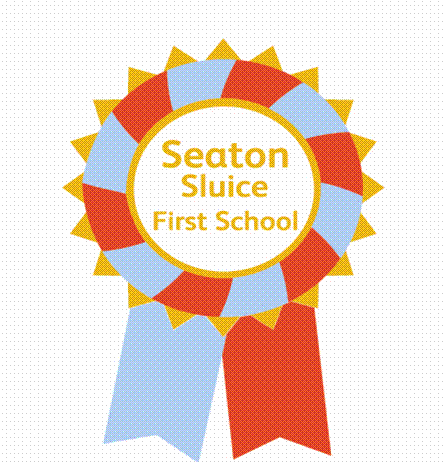 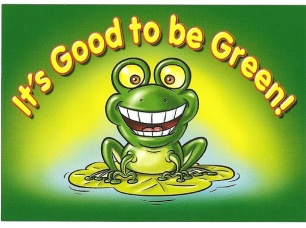 Behaviour Policy At Seaton Sluice First School, we aim to provide a community in which lifelong learning takes place, within a calm environment that challenges, motivates, develops confidence and promotes independence.We aim to foster our school mission statement throughout every aspect of school life and the achievement of these underpins our behaviour policy. The Seaton Sluice mission statement is:Believe and AchieveCare and ShareSafe and SecureEnjoy TogetherThe school rules are discussed with the children regularly. All children and members of the school community are expected to behave according to them.Our School Rules are:1. We are kind.2. We are gentle.3. We listen to other people.4. We try our best.5. We are honest.6. We show respect (for people and things around us).Good To Be Green Behaviour System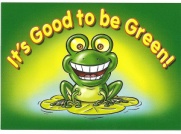 In each classroom there is a chart displaying the child’s name. Behind each name, the child has three cards which are used alongside positive reinforcement of the school rules.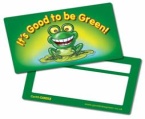 1. Green CardThe majority of children will have a green card displayed by their name. This is because they have been following the school rules consistently.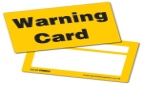 2. Yellow Card Occasionally, children will need a reminder of behaviour expectations in school. If a child needs reminding three times of our expectations, they will be asked to change their card to yellow. The child will have the opportunity to change their card back to green so long as their behaviour improves. At the end of the day, the card will be changed back to green automatically to start the new day afresh.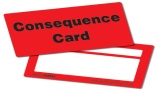 3. Red CardIf a child continues not to follow the rules, they will be handed a red card to take to a member of the leadership team. This will trigger a private conversation. There will be rare occasions where a child’s behaviour will take them straight to a red card for example, physical violence and verbal abuse. Once a child receives a red card, it is formally recorded and parents will then be informed by the class teacher. If a child then goes on to receive a second or third red card within the same half term, they will be spoken to by a member of the leadership team along with their parents/carers. A behaviour plan will be put in place and a review meeting scheduled to closely monitor behaviour. The behaviour plan will be written by the class teacher, agreed by the leadership team, parents/carers and child then reviewed together. The plan must accordingly address the broken school rules and could include writing a letter of apology, writing out the school rules and missing a play time. Play Times and Lunch TimesIf a child does not follow the rules during break times, the same system will apply as in school. Staff on duty will give the child three warnings with a reminder about positive behaviour. If the behaviour of the child does not improve after the third warning, a yellow or red card will be shown to the child. This will be verbally shared with the class teacher who will then ask the child to change their card as they enter the classroom. Positive Rewards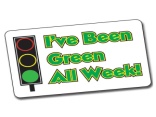 Green All WeekChildren who have remained on a green card all week will be rewarded with a ‘Good To Be Green’ sticker for the class wall chart and a text will be sent out to the parents/carers to inform them of their achievement for that week. Children who remain on a green card for the full half-term will receive an extra afternoon play time with equipment and a text home. 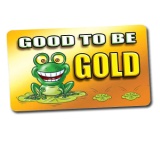 Green All Year Children who are green all year will be congratulated and rewarded with a ‘Good To Be Gold’ certificate as part of the end of year Celebration Assembly. Other Rewards in SchoolThe giving of house points is the main reward given in school. These can be awarded for anything (hard work, effort, success, high quality work, keeping to the school rules, showing particularly good manners, behaviour, acting responsibly, being trustworthy) A maximum of 5 house points can only be given at any one time.Teachers often give a variety of other rewards which can include; stickers, certificates, notes home, being sent to visit another teacher/member of staff, Head Teacher. Policy written in March 2017 To be reviewed March 2018